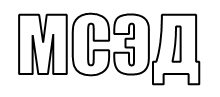 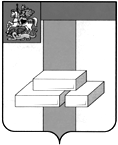 АДМИНИСТРАЦИЯГОРОДСКОГО ОКРУГА ДОМОДЕДОВОМОСКОВСКОЙ ОБЛАСТИКОМИТЕТ ПО УПРАВЛЕНИЮ ИМУЩЕСТВОМпл.30-летия Победы, д.1, микрорайон Центральный, г. Домодедово, Московская область, 142000,    Тел. (496)79-24-139 E-mail: dmdd_kui@mosreg.ru ИНН 5009027119, КПП 500901001___________  № ___________	Уважаемая Мария Александровна!Прошу Вас напечатать в ближайшем выпуске газеты «Призыв» следующее объявление:ИТОГИ АУКЦИОНА!Комитет по управлению имуществом Администрации городского округа Домодедово сообщает о том, что 06.02.2024 Комитетом по конкурентной политике Московской области подведен итог аукциона в электронной форме на право заключения договора купли-продажи земельного участка, государственная собственность на который не разграничена, расположенного на территории городского округа Домодедово (1 лот) ПЗЭ-ДО/23-4908:Лот № 1: Наименование Объекта (лота) аукциона: земельный участок. Категория земель: земли населенных пунктов. Разрешенное использование: для ведения личного подсобного хозяйства (приусадебный земельный участок). Место расположения (адрес) Объекта (лота) аукциона: Московская область, г Домодедово, д Привалово, Российская Федерация, гор. округ Домодедово.  Кадастровый номер участка: 50:28:0100404:764, площадь 1000 кв. м.Начальная (минимальная) цена договора (цена лота): 1 175 800,00 руб. (Один миллион сто семьдесят пять тысяч восемьсот руб. 00 коп.), НДС не облагается. «Шаг аукциона»: 35 274,00 руб. (Тридцать пять тысяч двести семьдесят четыре руб. 00 коп.). Размер задатка: 235 160,00 руб. (Двести тридцать пять тысяч сто шестьдесят руб. 00 коп.), НДС не облагается.Аукцион признан несостоявшимся. Единственному участнику аукциона в электронной форме: Пучковой Ольге Николаевне заключить договор купли-продажи Земельного участка по начальной цене предмета аукциона: 1 175 800,00 руб. (Один миллион сто семьдесят пять тысяч восемьсот руб. 00 коп.), НДС не облагается.Протокол аукциона размещен на официальном сайте Российской Федерации, определенном Правительством Российской Федерации www.torgi.gov.ru, официальном сайте городского округа Домодедово www.domod.ru, на Едином портале торгов Московской области easuz.mosreg.ru/torgi, на сайте Оператора электронной площадки www.rts-tender.ru в сети Интернет.Председатель комитета по управлению имуществом		          	         	                                                      Л.В. ЕнбековаА.В. Зиновьева+7 496 792 46 14